Bài 1 (trang 9 SGK Toán 3):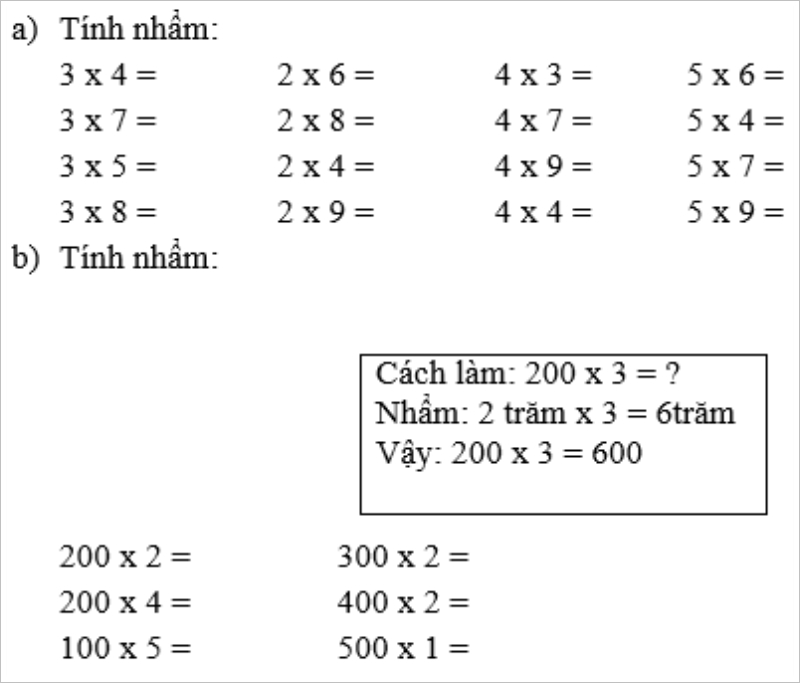 Lời giải:Học sinh nhẩm và ghi kết quả như sau:a) 3 x 4 = 123 x 7 = 213 x 5 = 153 x 8 = 242 x 6 = 122 x 9 = 182 x 8 = 162 x 4 = 84 x 3 = 124 x 4 =164 x 7 = 284 x 9 = 365 x 9 =455 x 6 =305 x 4 =205 x 7 =35b) 200 x 2 = 400200 x 4 = 800100 x 5 = 500300 x 2 =600400 x 2 =800500 x 1 =500Bài 2 (trang 9 SGK Toán 3): Tính (theo mẫu):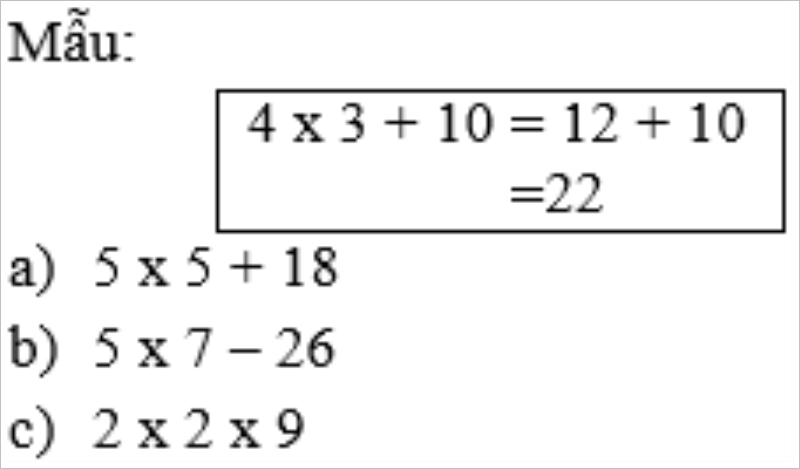 Lời giải:a) 5 x 5 +18 = 25 + 18= 43b) 5 x 7 – 26 = 35 – 26= 9c) 2 x 2 x 9 = 4 x 9= 36Bài 3 (trang 9 SGK Toán 3): Trong một phòng ăn có 8 cái bàn, cứ mỗi bàn xếp 4 cái ghế. Hỏi trong phòng ăn có bao nhiêu cái ghế?Lời giải:Số ghế trong phòng ăn là:4 x 8 = 32 (cái ghế)Đáp số: 32 cái ghếBài 4 (trang 9 SGK Toán 3):Tính chu vi hình tam giác ABC có kích thước ghi trên hình vẽ: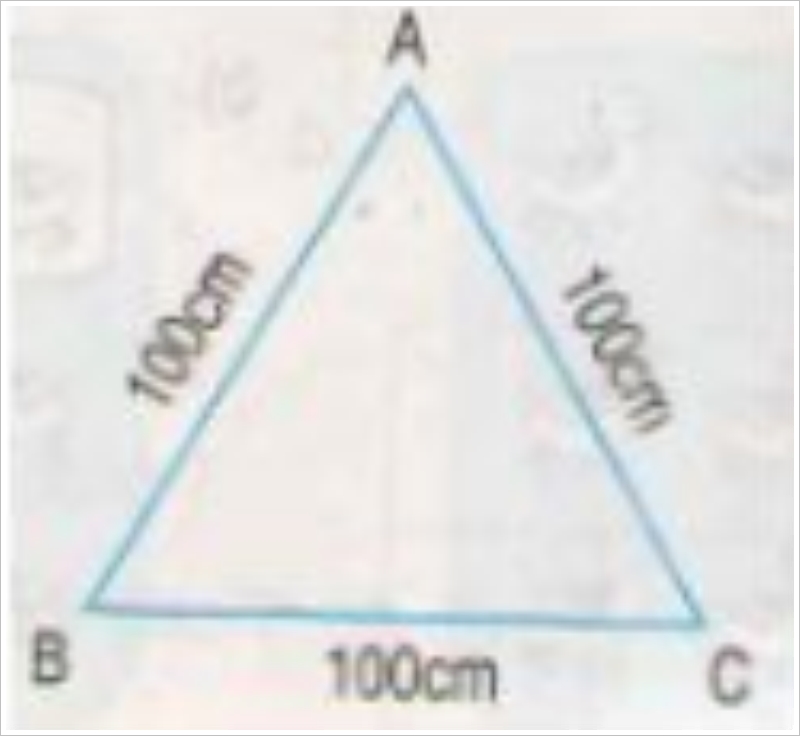 Lời giải:Chu vi hình tam giác là 300cm.